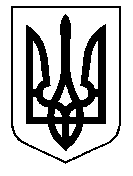 У К Р А Ї Н А Кам'янсько-Дніпровська міська радаКам’янсько-Дніпровського району Запорізької областіДвадцять третя сесія восьмого скликанняР І Ш Е Н Н Я06 березня 2019 року           м.Кам’янка-Дніпровська                             №119Про внесення змін  до  складутендерного  комітету        Керуючись ст. 26 Закону України «Про місцеве самоврядування в Україні»  Законом  України  «Про публічні закупівлі»  від 25.12.2015 року № 922-УІІІ, Постановою Кабінету Міністрів України від 24 лютого 2016 року № 166 «Порядку функціонування електронної системи закупівель та проведення авторизації електронних майданчиків», та наказом ДП «Зовнішторвидав України» від 13 квітня 2016 року № 35 «Про затвердження Порядку здійснення допорогових закупівель», у зв’язку з виробничою необхідністю,  міська радав и р і ш и л а :       1 Внести зміни до  склад тендерного комітету при виконавчому комітеті  Кам’янсько-Дніпровської міської ради Кам’янсько-Дніпровського району Запорізької області,  затвердженого рішенням сесії Кам’янсько-Дніпровської міської ради від 13 лютого 2019 року №27 «Про затвердження складу тендерного комітету», а саме:        - вивести зі складу тендерного комітету Дятлова Андрія Васильовича,  заступника міського голови з питань агропромислового комплексу, регулювання     земельних відносин, охорони навколишнього природного середовища, екології,   надзвичайних ситуацій, мобілізаційної і оборонної роботи та зв’язку з правоохоронними органами,  голову тендерного комітету;     -  ввести до складу тендерного комітету Волкову Наталію Володимирівну, начальника відділу бухгалтерського обліку та звітності - головного бухгалтера виконавчого комітету міської ради, головою тендерного комітету.     2. Дане рішення є невід’ємною частиною  рішення сесії міської ради від 13.02.2019 року №27  «Про затвердження складу тендерного комітету».       3. Контроль за виконанням даного рішення покласти на  постійну комісію міської ради з питань місцевого самоврядування, охорони прав людини, законності, депутатської діяльності та етики.Міський голова								В.В. Антоненко